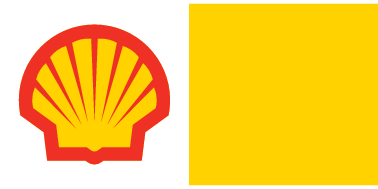 INFORMACJA PRASOWAWarszawa, 22 czerwca 2021 r.Nagroda Fleet Derby dla oleju silnikowego Shell RimulaMarka olejów silnikowych Shell Rimula zdobyła nagrodę w ogólnopolskim plebiscycie flotowym Fleet Derby 2021. Przeznaczony do nowoczesnych wysokoprężnych jednostek napędowych olej Shell Rimula R6 zwyciężył 
w kategorii Produkt/usługa flotowa i podkategorii Paliwa, oleje.Fleet Derby to plebiscyt internetowy organizowany przez prestiżowy magazyn „Fleet”. Celem plebiscytu jest prezentacja oraz promocja produktów i usług dostępnych na polskim rynku, które kształtują rynek flotowy, a także mają realny wpływ na rozwój branży motoryzacyjnej, leasingowej i flotowej. W plebiscycie głosują osoby odpowiedzialne za politykę flotową w firmach. Mocna pozycja i rozpoznawalność akcji sprawiają, że nagrody w tym plebiscycie oznaczają uznanie bezpośrednich odbiorców usług, ale również przedstawicieli branży flotowej. „Bardzo cieszymy się z tej nagrody i dziękujemy za oddane na Shell Rimula głosy. Nieprzerwanie od 14 lat jesteśmy największym na świecie dostawcą olejów silnikowych 
i środków smarnych. Nasza siła bierze się z praktyki. Blisko współpracujemy z wiodącymi producentami samochodów i pojazdów ciężarowych. Nasi eksperci czynnie uczestniczą 
w procesie projektowania silników do ciężarówek i przewodzą rozwojowi nowoczesnych olejów silnikowych. Efektem tych działań są innowacyjne produkty zapewniające znakomitą ochronę i pozwalające wykorzystać pełną moc współczesnych jednostek napędowych – oleje z rodziny Shell Rimula. Wyróżnienie w plebiscycie Fleet Derby to kolejne potwierdzenie jakości i zaufania Klientów do naszych produktów” – powiedziała Ewa Wieremiejczuk, Lubricants Marketing Manager w Shell PolskaDo Fleet Derby 2021 przyjęto 183 zgłoszenia. W jubileuszowej, 10. edycji plebiscytu oddano 230 tysięcy potwierdzonych głosów. Wyróżniony w kategorii produkt/usługa flotowa olej Shell Rimula R6 LME Plus dał początek nowej generacji olejów silnikowych do wysokoobciążonych silników Diesla, opracowanych z myślą o coraz bardziej rygorystycznych specyfikacjach branżowych. Jego stosowanie zapewnia niską emisję, obniżenie kosztów eksploatacji i oszczędność energii, przez co Shell Rimula jest doskonałym olejem dla transportu ciężarowego i transportu publicznego.Jednocześnie stosowanie olejów silnikowych Shell to również troska o środowisko naturalne. Oleje serii Shell Rimula R6 są neutralne emisyjnie na wszystkich etapach swojego cyklu życia tego produktu  dzięki globalnemu portfelowi kredytów węglowych Shell opartych na ochronie przyrody. W połączeniu z wyjątkowymi właściwościami eksploatacyjnymi, czyni to z Shell Rimula doskonałe rozwiązanie służące neutralności emisyjnej flot transportowych i producentów oryginalnego wyposażenia (OEM).Grupa Shell Shell jest wiodącym globalnym dostawcą środków smarnych dla samochodów osobowych, ciężarowych, motocykli i maszyn przemysłowych. Najnowocześniejsze rozwiązania technologiczne powstają w trzech głównych centrach badawczo-rozwojowych w Hamburgu, Szanghaju i Houston. Shell produkuje oleje w 40 blendowniach, a smary 
w 10 zakładach produkcyjnych na świecie. Oleje produkowane na bazie oleju powstałego z gazu naturalnego, powstają w największej instalacji petrochemicznej zlokalizowanej w Katarze. Niezmiennie od 14 lat Shell zajmuje pierwsze miejsce wśród dostawców środków smarnych na świecie (źródło: Kline&Company)